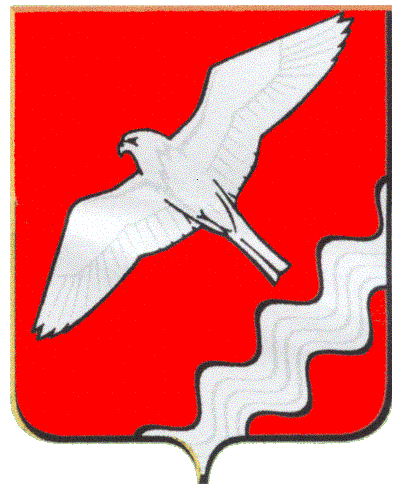 ГЛАВА МУНИЦИПАЛЬНОГО ОБРАЗОВАНИЯКРАСНОУФИМСКИЙ ОКРУГПОСТАНОВЛЕНИЕот 27.08.2019 г.   № 59г. КрасноуфимскОб антитеррористической комиссии Муниципального образования Красноуфимский округВ соответствии с Федеральными законами от 6 октября 2003 года № 131-ФЗ "Об общих принципах организации местного самоуправления в Российской Федерации", от 6 марта 2006 года № 35-ФЗ "О противодействии терроризму", в целях совершенствования организации работы по противодействию терроризму на территории Муниципального образования Красноуфимский округ, в связи с кадровыми изменениями членов антитеррористической комиссии Муниципального образования Красноуфимский округ, руководствуясь ст. 26 Устава Муниципального образования Красноуфимский округП О С Т А Н О В Л Я Ю:1. Утвердить:1) состав антитеррористической комиссии Муниципального образования Красноуфимский округ (приложение № 1);2) бланк антитеррористической комиссии Муниципального образования Красноуфимский округ (приложение № 2);3) бланк решения председателя антитеррористической комиссии Муниципального образования Красноуфимский округ (приложение № 3).2. Возложить на Отдел по делам ГО и ЧС, экологии организационное и материально-техническое обеспечение деятельности антитеррористической комиссии Муниципального образования Красноуфимский округ.3. Признать утратившим силу Постановление Муниципального образования Красноуфимский округ от 26.06.2018 № 65 «Об утверждении состава антитеррористической комиссии Муниципального образования Красноуфимский округ».4. Разместить настоящее постановление на сайте Муниципального образования Красноуфимский округ.5. Контроль за исполнением  настоящего постановления возложить на заместителя главы Администрации Муниципального образования Красноуфимский округ по общим вопросам Шандыбина Е.С.Глава  Муниципального образования Красноуфимский округ			 		        		         О.В. РяписовПриложение 1к постановлению главы МО Красноуфимский округ от    августа 2019 г. № СОСТАВАНТИТЕРРОРИСТИЧЕСКОЙ КОМИССИИМУНИЦИПАЛЬНОГО ОБРАЗОВАНИЯ КРАСНОУФИМСКИЙ ОКРУГПриложение 2к постановлению главы МО Красноуфимский округ от    августа 2019 г. № БЛАНКАНТИТЕРРОРИСТИЧЕСКОЙ КОМИССИИ МУНИЦИПАЛЬНОГО ОБРАЗОВАНИЯ КРАСНОУФИМСКИЙ ОКРУГПриложение 3к постановлению главы МО Красноуфимский округ от    августа 2019 г. № БЛАНКРЕШЕНИЯ ПРЕДСЕДАТЕЛЯ АНТИТЕРРОРИСТИЧЕСКОЙ КОМИССИИМУНИЦИПАЛЬНОГО ОБРАЗОВАНИЯ КРАСНОУФИМСКИЙ ОКРУГ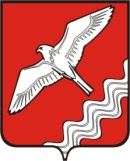 Антитеррористическая комиссияМуниципального образования Красноуфимский округРЕШЕНИЕ_____________                                                                                   № ______ЛИСТ СОГЛАСОВАНИЯДолжность в комиссии      Должность по основной   
работе           Рабочий
телефонПредседатель -                 
Ряписов Олег ВикторовичГлава МО Красноуфимский округ 2-46-06Зам. председателя -            
Демидов Алексей АнатольевичНачальник УФСБ РФ по Свердловской области в г.Красноуфимске (по согласованию)2-11-95Зам. председателя -            Шандыбин Евгений Сергеевич     Заместитель главы Администрации МО Красноуфимский округ по общим вопросам2-36-92Секретарь комиссии -           
Голубцов Александр Валерьевич       Начальник отдела ГО, ЧС и ОПБ Администрации МО Красноуфимский округ2-32-09Члены комиссии:     Члены комиссии:     Члены комиссии:     Колчанов Николай СергеевичНачальник МО МВД РФ «Красноуфимский» (по согласованию)2-25-05Васильев Игорь АлексеевичНачальник линейного отделения полиции на ст. Красноуфимск Ижевского линейного отдела МВД России на транспорте(по согласованию)9-23-91Фрицко Андрей АлексеевичНачальник ФГКУ «73 ПЧ ФПС России  по Свердловской области» (по согласованию)2-35-05Хомутинников Василий АнатольевичНачальник Красноуфимский ОВО - филиал ФГКУ «УВО ВНГ России по Свердловской области»(по согласованию)5-08-90Родионов Роман ВикторовичЗаместитель главы Администрации МО Красноуфимский округ по социальным  вопросам2-45-05Пастухова Галина АнатольевнаЗаместитель главы Администрации МО Красноуфимский округ по экономике2-32-92Бормотова Марина ВикторовнаПредседатель Думы Муниципального образования Красноуфимский округ2-14-22МУНИЦИПАЛЬНОЕ ОБРАЗОВАНИЕ         КРАСНОУФИМСКИЙ ОКРУГАнтитеррористическая комиссияул. Советская, . Красноуфимск,   Свердловская область, Россия, 623300 тел. (34394) 2-44-06 E-mail: admrn-kruf@mail.ruфакс: (34394) 2-47-08_____________ № ____________на № _________ от ____________СогласованоСогласованоСогласованоНачальник юридического отдела Думы МО Красноуфимский округВ.В. ПолежаевНачальник организационно методического отделаТ.Н. МикаеваЗаместитель главы Администрации МО Красноуфимский округ по общим вопросамЕ.С. ШандыбинИсполнитель: Начальник отдела ГО и ЧС, экологииА.В. ГолубцовРассылка:Дело – 1,Отдел ГО и ЧС – 1,ЕДДС – 1,Дело – 1,Отдел ГО и ЧС – 1,ЕДДС – 1,